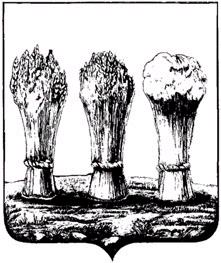 ПЕНЗЕНСКАЯ ГОРОДСКАЯ ДУМА_______________________________________________________________________                                                       РЕШЕНИЕ22.02.2017                                                                                                          № 638-31/6О внесении изменений в решение Пензенской городской Думы от 22.12.2009 № 229-13/5 «Об утверждении Правил землепользования и застройки города Пензы»Руководствуясь Градостроительным кодексом Российской Федерации, Федеральным законом от 06.10.2003 № 131-ФЗ «Об общих принципах организации местного самоуправления в Российской Федерации», пунктом 6 раздела 5 главы 1 Правил землепользования и застройки города Пензы, утвержденных решением Пензенской городской Думы от 22.12.2009 №229-13/5, статьей 22 Устава города Пензы,Пензенская городская Дума решила:Внести в решение Пензенской городской Думы от 22.12.2009 № 229-13/5 «Об утверждении Правил землепользования и застройки города Пензы» (Пензенский городской вестник, 2010, № 1; Пензенские губернские ведомости, 2010, №№ 83, 111; 2011, №52; Муниципальные ведомости, 2011, №45; Муниципальные ведомости. Пенза, 2012, № 47; Наша Пенза, 2013, №52; Муниципальные ведомости. Пенза, 2015, №№ 38, 40, 76; Молодой ленинец. Спецпроект, 2016, № 11; Муниципальные ведомости. Пенза, 2016, №№ 59, 61) следующие изменения:1) в Приложении №1:а) подпункт 1.1 пункта 1 раздела 5 главы 2 абзац «-залы ритуальных обрядов» дополнить словом «, услуг»;б) подпункт 2.1 пункта 2 раздела 7 главы 2 дополнить абзацем следующего содержания:«-детские сады, иные объекты дошкольного воспитания»;2) Приложение №2 изложить в следующей редакции: «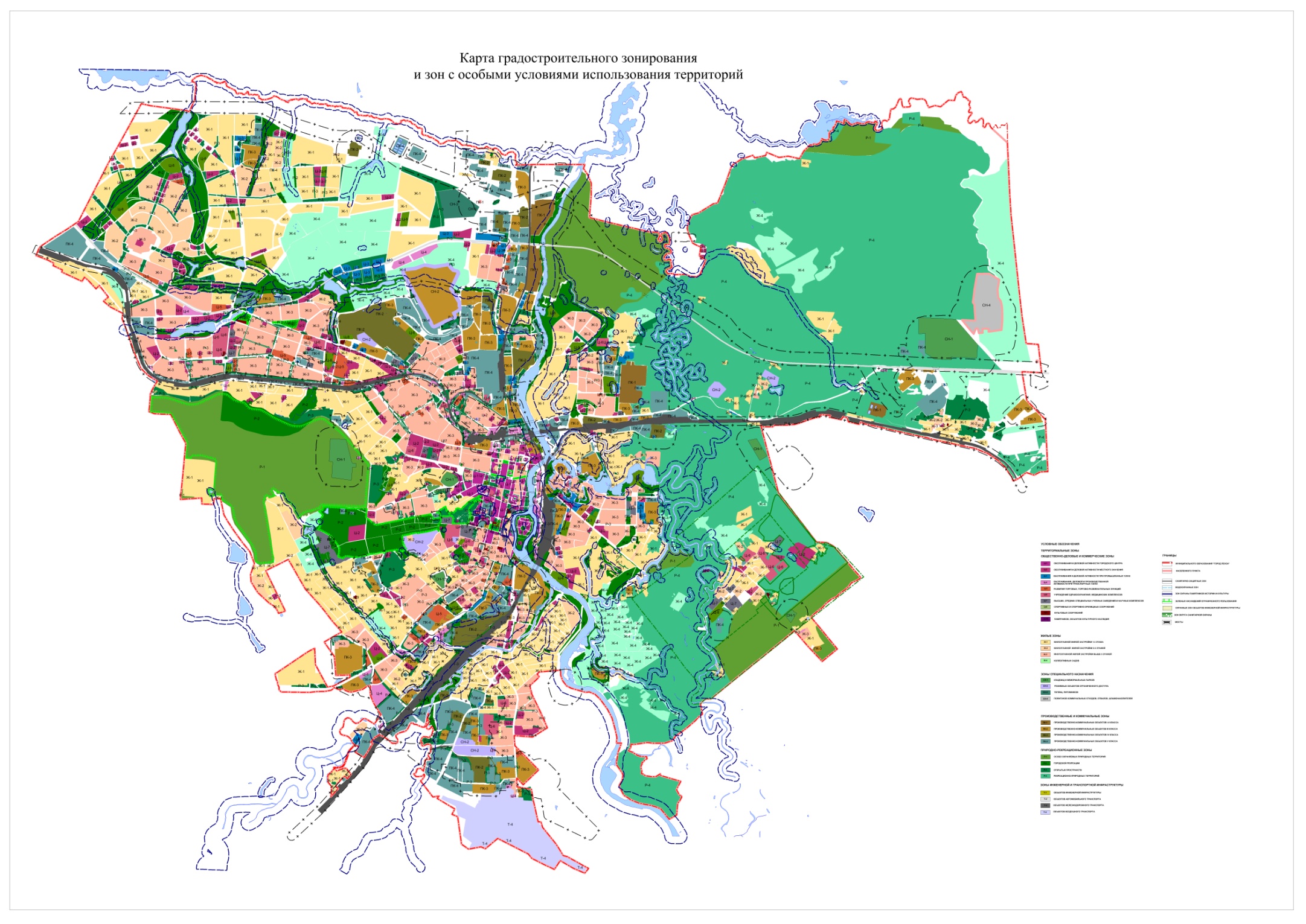 2. Настоящее решение опубликовать в средстве массовой информации, определенном для официального опубликования нормативных правовых актов Пензенской городской Думы.3. Настоящее решение вступает в силу на следующий день после его официального опубликования.Глава города                                 В.П. Савельев